Project partner (Sub-grant Contracting Authority):EDAMASupporting Circular Economy Opportunities for Employment and Social InclusionSIRCLES ( B_A.3.1_0157)Financed by the ENI CBC Med 2014 2020 ProgrammeSub-grant Application Formfor SIRCLES Sub-grantDeadline for submission of application: October 23rd, 2022 at 6.00 pm Jordan timeDINDEXPRELIMINARY INFORMATIONENTERPRISE GENERAL OVERVIEWBUSINESS MODEL AND VALUE PROPOSITIONTARGET MARKETFINANCIAL FORECASTFINANCINGEXPECTED OUTPUTS AND OUTCOMES OF THE SUB-GRANTBriefly outline the outputs and outcome you expect to achieve should you be awarded the SIRCLES sub-grant, within 6 months of implementation period. Include a list of foreseen outputs and outcomes with indicators and expected target values as the example below.Example:INDICATIVE ACTION PLAN DURING SUB-GRANT IMPLEMENTATION TIMEFRAME Specify the activities you will be undertaking during the sub-grant implementation and cross the months during which each activity is foreseen to take placeSUBMISSION CHECKLISTEXPERIENCE OF APPLICANT Please provide a description of actions of a comparable scale to the one for which a grant or sub-grant was managed by you/your organisations in the past three years. Maximum ½ page per experience (copy and paste as many tables as the experiences to be reported)DECLARATION BY THE APPLICANTThe applicant, represented by the undersigned, being its authorised signatory and in the context of the present application, hereby declares that:the applicant has the financial capacity and professional competence and qualifications to implement the sub-grant;the applicant is directly responsible for the preparation, management and implementation of the sub-grant activities, and is not acting as an intermediary; the applicant is not in any of the situations excluding it/him/her from participating in contracts foreseen by the applicable legislation  the applicant is eligible in accordance with the criteria set out in the guidelines for applicants; if recommended to be awarded the sub-grant, the applicant accepts the contractual conditions as laid down in the standard sub-grant contract annexed to the guidelines for applicants. We acknowledge that if we participate in spite of being in any of the situations for exclusion or if the declarations or information provided prove to be false, we may be subject to (ex-post) rejection from this procedure (and requested to reimburse any received funds).Signed on behalf of the applicantApplicant’s contact details for the purpose of this actionApplicant’s contact details for the purpose of this actionContact person for this action:<Name and family name> Contact person’s email:Country:Postal address:Telephone number: Summary of the sub-grantSummary of the sub-grantEnterprise name (official or foreseen): Location (official or foreseen) of the enterprise— specify country, region, municipalityRequested EU contribution (amount)<amount in LOCAL CURRENCY>Requested EU contribution as a percentage of total eligible costs (indicative)%  Total indicative budget<amount in LOCAL CURRENCY>Implementation duration (maximum 6 months)Target areaTarget groupsFinal beneficiaries1.1 ENTERPRISE NAME (official or foreseen)1.2 NEW OR EXISTING BUSINESS Cross appropriate response:IDENTIFICATION OF APPLICANTS (ONLY FOR EXISTING ENTERPRISES -  either legally registered or informal activity)IDENTIFICATION OF APPLICANTS (ONLY FOR EXISTING ENTERPRISES -  either legally registered or informal activity)1.3 BUSINESS GROWTH STAGECross appropriate response:1.4 LEGAL FORMIf applicable1.5 BUSINESS START YEAR AND MONTH1.6 OFFICIAL FULL ADDRESS OF REGISTRATION/LOCATION[full address]1.7 TARGET AREA[municipality(ies), region(s)]1.8 WEBSITE OF THE ORGANISATION[link, if available ]1.9 CURRENT NUMBER OF WORKERSPlease fill the two tables below considering your current overall workforce, including both long-term and short-term workers.Please complete the table below and fill each cell according to the categories of the workforce asked (rows) and their gender/age range (columns).1.10 FINANCIAL SUMMARY[Please refer to your last income statement, if available]1.11 CURRENT DESTINATION OF PROFITSIf your enterprise has generated profits (total income is higher than total costs), how are these profits used? Please specify % profits allocated to each category (total sum must be 100%)1.12 SOURCES OF FINANCINGWhich are your main sources of financing?Please cross appropriate responses. Multiple answers are possible2.1 BUSINESS SUMMARY[150 words maximum/ Font: Arial 10pt/ Linespacing: 1]Guidance:Please provide an effective and brief summary of your business idea (service/product offered, business model, social/environmental value) 2.2 ENTERPRISE VISION[50 words maximum/ Font: Arial 10pt/ Linespacing: 1]2.3 ENTERPRISE MISSION STATEMENT[50 words maximum/ Font: Arial 10pt/ Linespacing: 1]2.4 ENTERPRISE LEGAL STATUS [current if existing enterprise, or foreseen if new business idea]2.5 LOCATION OF BUSINESS ACTIVITY[city of current or foreseen business registered office]2.6 TEAMGuidance:Please indicate current or foreseen team members and their roles within the enterprise. For each member highlight key skills, know-how and experiences regarding green practices, biowaste management, and/or social inclusion strategies foreseen in the business idea[add as many rows as necessary]3.1 TACKLED PROBLEMS/NEEDS[300 words maximum/ Font: Arial 10pt/ Linespacing: 1]Guiding questions:What environmental challenges is your business idea addressing? What social challenges is your business idea addressing?  What customer needs is your business idea addressing?What are the personal motivations of your business idea/activity? 3.2 BUSINESS VALUE PROPOSITION3.3 BUSINESS OFFERED PRODUCT/SERVICES[500 words maximum/ Font: Arial 10pt/ Linespacing: 1]Guidance:Describe in detail the product/service your enterprise offers/intends to offer.3.4 BUSINESS MODEL[500 words maximum/ Font: Arial 10pt/ Linespacing: 1]Guidance:Describe your business model.How will you deliver/produce your offered service/goods? Which are the key resources and activities of your business? Who are you delivering your goods/services to?Most importantly, explain in detail your stream(s) of revenue: i.e., how will you generate income from each of your customer segments? What are you charging you customers for? How are you collecting revenues (i.e., asset sale, usage fee, subscription fees, etc.)?3.5 JOB CREATIONGuidance:Please indicate in the two tables below your realistic forecast in terms of overall new jobs your enterprise intends to create in year 1, 2 and 3, assuming in year 1 to receive SIRCLES sub-grant support.For existing enterprises: indicate only new jobs foreseen.Guidance:Please complete the table below and fill each cell according to the categories  of the workforce asked (rows) and their gender/age range (columns).4.1 BUSINESS STAKEHOLDERS4.1 BUSINESS STAKEHOLDERS4.1.1 CUSTOMER SEGMENTS[200 words maximum/ Font: Arial 10pt/ Linespacing: 1]Guiding questions:Who are your customers? Are they homogeneous or can they be grouped depending on their characteristics (customer segments)? How would you describe your potential customers (users) in terms of demographics, lifestyle, and values? 4.1.2 SUPPLIERS[200 words maximum/ Font: Arial 10pt/ Linespacing: 1]Guiding questions:Who are/will be your suppliers? Which are/will be your supply channels? Which relationship have you established/intend to establish with your suppliers?4.1.3 BUSINESS STAKEHOLDERS & PARTNERS [200 words maximum/ Font: Arial 10pt/ Linespacing: 1]Guidance:List your most important business stakeholders (apart from employees and suppliers) and explain why do they (will) influence or are (will be) influenced by your business. Also explain how they are/will be engaged (i.e., which of these stakeholders are/could potentially be your business partners?) and what opportunities for business development they could open.Example of stakeholder categories are the following: Local communityPublic/governmental sector (ministries, municipalities, etc.)Shareholders/investorsFinancial InstitutionsPrivate investorsEnterprise Support Organisations (incubators, etc.)Non-profit Organisations and NGOsFor profit businessesSocial Business4.2 MARKET4.2 MARKET4.2.1 MARKET COMPETITION[200 words maximum/ Font: Arial 10pt/ Linespacing: 1]Guiding questions:Who are your existing or potential competitors (enterprises offering similar products/services or satisfying similar consumer needs)?4.2.2 MARKET RISKS[200 words maximum/ Font: Arial 10pt/ Linespacing: 1]Guiding questions:Which potential/existing risks does your target market entail? Which solutions/mitigation strategies are you adopting/intend to adopt?4.2.3 MARKETING STRATEGIES[300 words maximum/ Font: Arial 10pt/ Linespacing: 1]Guiding questions:How do /will you reach your customers? Which communication channels do/will you use to promote your product/service? (offline and/or digital communication)Which channels do/will you use to sell & distribute your product/service? (i.e., sales point, e-commerce, delivery). Which kind of relationship do/will you establish with your customers?Which strategies do/will you use to obtain your customers’ loyalty?Which price strategies do/will you use?Guidance:Please indicate below your expected estimated Revenues and Expenditures in Year 1, 2 and 3 (assuming in year 1 to receive SIRCLES financial support) as well as estimated total funding needed to implement the proposed Business idea.Please describe below how you estimated the amounts inserted in the table above.For example:Estimated price of 1 pack of organic compost in Year 1= 10,00Estimated revenue from selling 300 packs of organic compost in year 1= 3000,00Estimated cost of fuel in year 1 to collect biowaste= 4.000,00…The Evaluation Committee will positively assess a detailed and accurate description and justification of your estimation of revenues and expenditures.Optional:In addition to the description required, attaching an optional document (Excel file or Word file) providing a more structured, detailed, and effective explanation of your expected revenues, expenditures, profits, and total funding needed for your business can be assessed with a higher score by the Evaluation Committee.6.1 FINANCIAL CAPACITY (CURRENT)Do you currently have stable and sufficient sources of finance to implement your business idea and to participate in its funding?Cross appropriate response.6.2 SOURCES OF FINANCINGIf “No” or “partially”, which sources of financing, apart from SIRCLES sub-grant support, are you seeking to secure to implement your proposed business idea?Cross appropriate response.Why did you choose the indicated categories of financing sources (instead of others)?6.3 FINANCIAL CAPACITY (EXPECTED)Please indicate, in percentage, the extent to which your secured or sought sources of finance, including SIRCLES sub-grant support, are expected to cover your total funding needed to implement your business idea in Year 1.Cross appropriate response.6.4 SIRCLES FINANCINGPlease indicate your motivation for applying to SIRCLES sub-grant, the grant amount requested (specify local currency), how would you use the funding (i.e., human resources, services & investments in equipment & infrastructure) and why it is relevant for your projectOutput/outcomeIndicatorTarget value(at the end of sub-grant implementation period)Outcome 1: Creation of green jobs Number of full-time people employed in bio-waste management sector5Outcome 2: Creation of employment opportunities for women and NEETsNumber of full-time women/NEETs employed in bio-waste management sector3Output 1.1: Valorisation of biowasteTons of biowaste collectedTons of organic compost produced800 tonsActivityMonth 1Month 2Month 3Month 4Month 5Month 6Activity 1 (title)Activity 1 (title)Activity 2 (title)etc.DocumentsDocumentsApplications submitted by October 23rd, 2022 at 5pm □Application language is in English or Arabic only□Application documents are not handwritten□Application document:Annex 2a – SIRCLES Sub-grant application form□Application document:Annex 2b – SIRCLES Sub-grant Budget□Application document:Annex 6 - Financial identification form (for legal persons only) □Application document:Annex 7b – Legal entity identification sheet (for legal entities only) + official supporting documents (register(s) of companies, official gazette, VAT registration, etc.)□Name of the applicant or co-applicant:Name of the applicant or co-applicant:Name of the applicant or co-applicant:Name of the applicant or co-applicant:Name of the applicant or co-applicant:Name of the applicant or co-applicant:Project title:Project title:Project title:Project title:Project title:Project title:LocationAmount of the grantRole (coordinator, co-beneficiary)Name of donorAmount contributed (by donor)Dates (from dd/mm/yyyy to dd/mm/yyyy)………………Short description of objectives and results Short description of objectives and results Name(Name of natural person applying or of person authorised to enter into legally binding commitments on behalf of the Applicant, if legal entity)SignaturePosition(of person authorised to enter into legally binding commitments on behalf of the Applicant, if legal entity)Date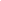 